№ п/пНаименование товараЕд. изм.Кол-воТехнические, функциональные характеристикиТехнические, функциональные характеристики№ п/пНаименование товараЕд. изм.Кол-воПоказатель (наименование комплектующего, технического параметра и т.п.)Описание, значениеЛошадка 3КАЧ-14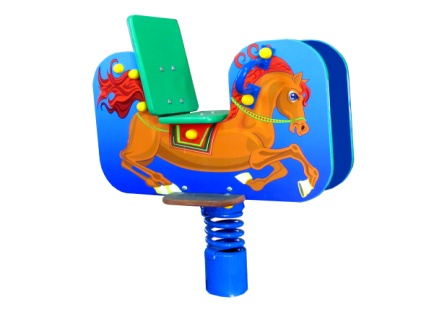 Шт. 1Лошадка 3КАЧ-14Шт. 1Высота  (мм) 900Лошадка 3КАЧ-14Шт. 1Длина  (мм)800Лошадка 3КАЧ-14Шт. 1Ширина  (мм)350Лошадка 3КАЧ-14Шт. 1Применяемые материалыПрименяемые материалыЛошадка 3КАЧ-14Шт. 1Конструктивные особенности-- пружина диаметром 126 мм, высотой 400мм из прута диаметром 16 мм расстояние между витками 12 мм в любом положение на постаменте;-сидения и спинки (из влагостойкой фанеры толщиной 18 мм)-Боковые спинки в кол-ве 2шт. На боковину нанесено изображение в виде лошадки (наклейка)- двух подножек (из влагостойкой фанеры толщиной 18 мм);- ручки из металлической трубы сечение 20 мм;Лошадка 3КАЧ-14Шт. 1ЗаглушкиПластиковые, разных цветов, на места резьбовых соединений. Лошадка 3КАЧ-14Шт. 1Материалывлагостойкая фанера марки ФСФ сорт не ниже 2/2, Детали из фанеры имеют полиакрилатное покрытие, специально предназначено для применения на детских площадках, стойко к сложным погодным условиям, истиранию, устойчиво к воздействию ультрафиолета и влаги. Металл, крашенный порошковой  краской. Метизы должны быть все оцинкованные